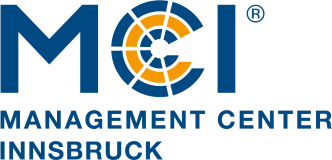 COURSE DESCRIPTION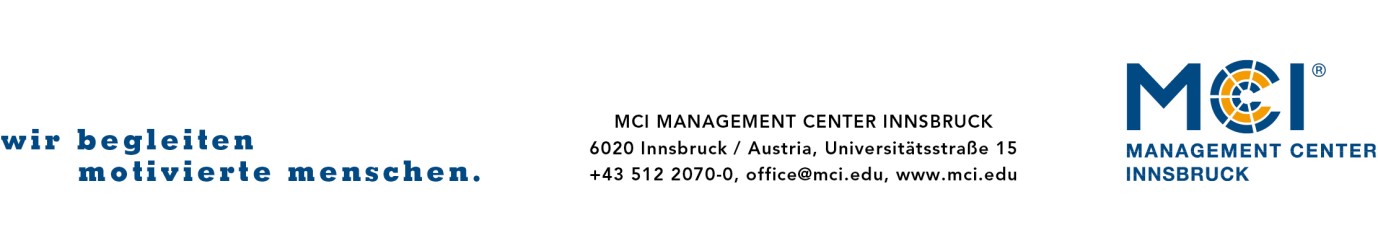 GENERAL DATACourse Unit TitleLevel of Course UnitBachelor’s levelECTS credits allocated3Preferred time period  fall semester 2023/24       spring semester 2024SPECIAL INFORMATIONName of lecturer(s)	Objective of the course (Learning  Outcomes)Mode of delivery:    on campus            online             blendedCourse contents	Planned learning activities and teaching methodsAssessment methods and criteria  